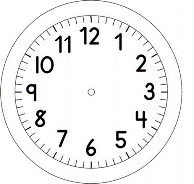 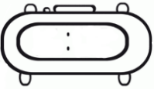 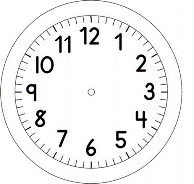 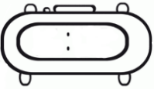 MATEMÁTICACOMPLETE A TABELA: II.  JOGUE UM DADO (FACES DE 1 A 6), O OUTRO EU VOU JOGAR COMO MOSTRA A TABELA ABAIXO. O TOTAL  TERÁ QUE SER O SEIS.           COMPLETE A TABELA: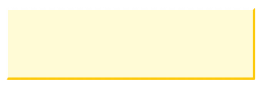 JOGANDO DOIS DADOS (FACES DE 1 A 6), QUANTAS VEZES O TOTAL SERÁ O SEIS? TÊM OUTRAS MANEIRAS DE DAR O SEIS JOGANDO DOIS DADOS (FACES DE 1 A 6), ALÉM DAS QUE COLOCOU NA TABELA ACIMA?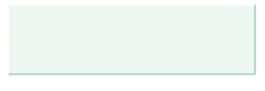 QUANTAS MANEIRAS DE DAR O SETE JOGANDO DOIS DADOS (FACES DE 1 A 6)?  COLOQUE TODAS  NA TABELA ABAIXO?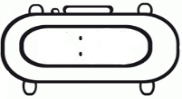 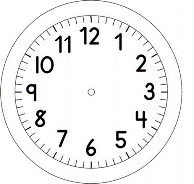 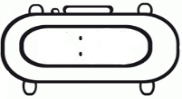 DADOSEM MATEMÁTICATOTAL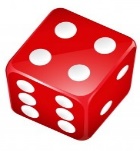 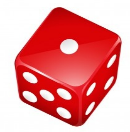 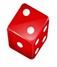 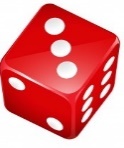 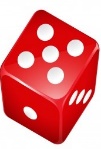 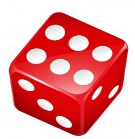 DADOSEM MATEMÁTICATOTAL          6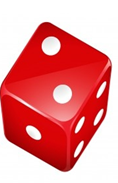 EM MATEMÁTICATOTAL